22.01.21. В рамках месячника экологического  воспитания классный  руководитель 9в  класса  Мусаева Н.Л. . провела открытый классный час на тему  «Спасем мир вместе» с использованием ИКТ.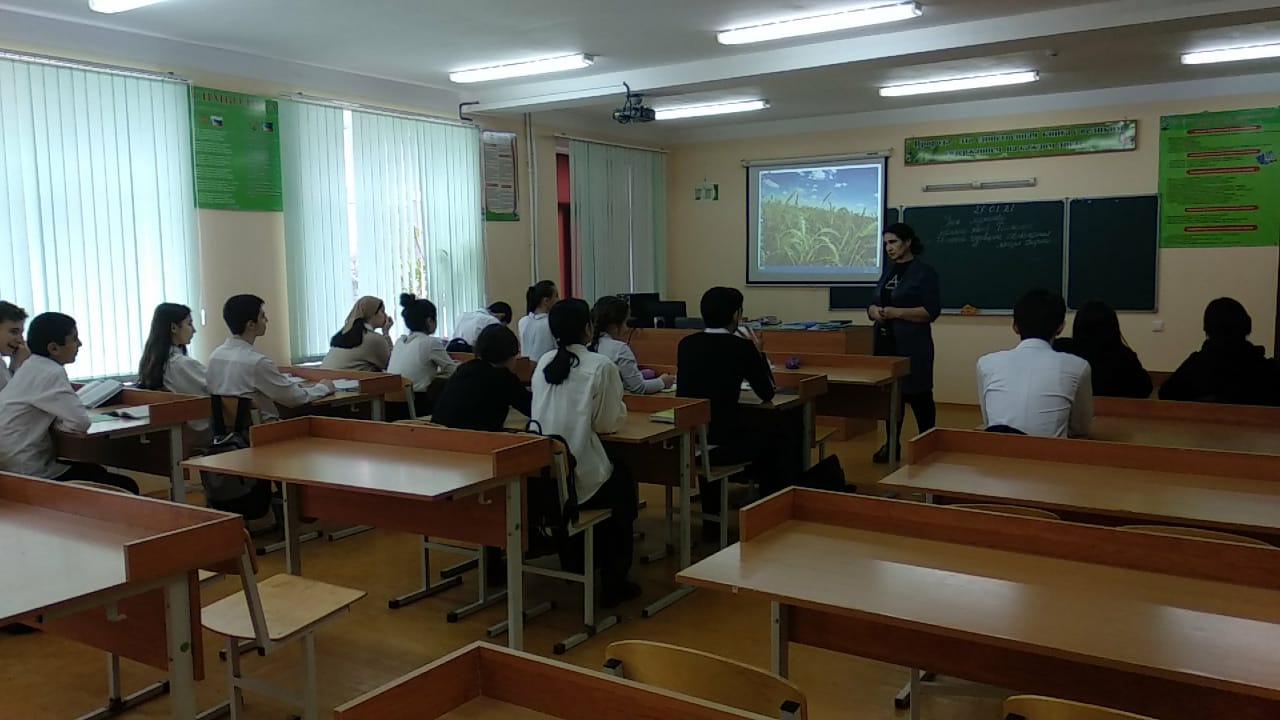 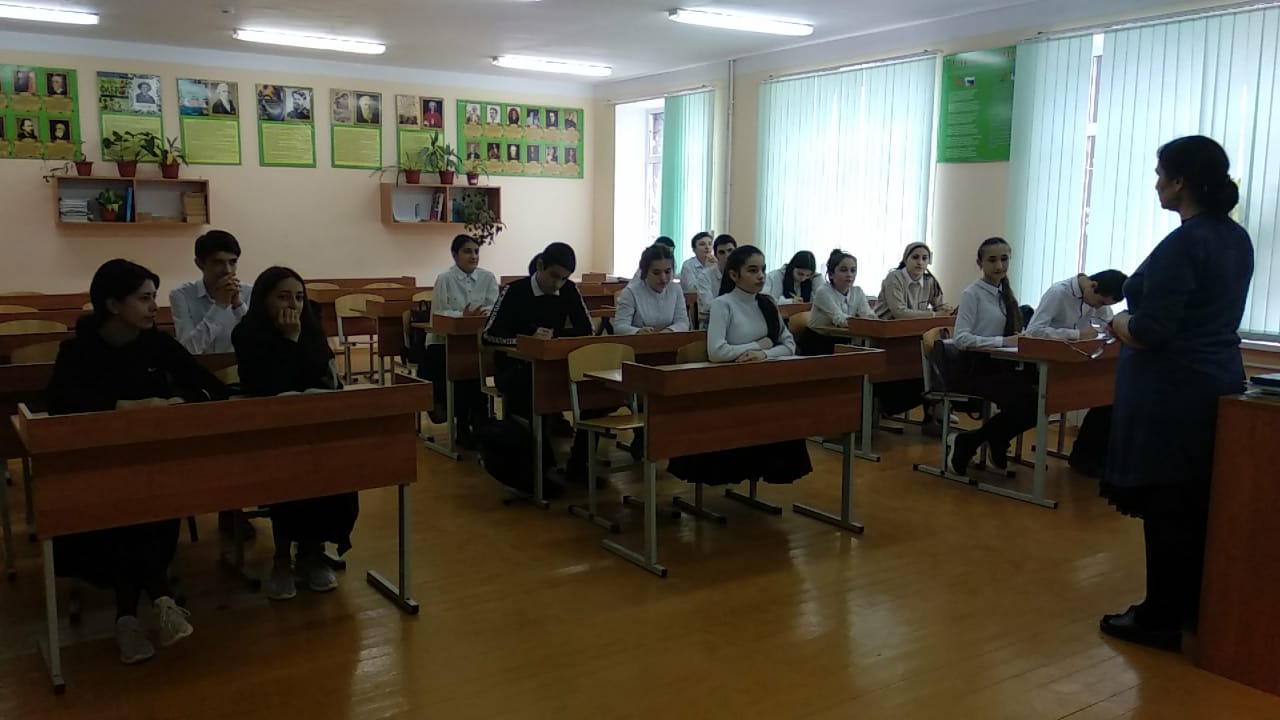 